									Name: _____________________________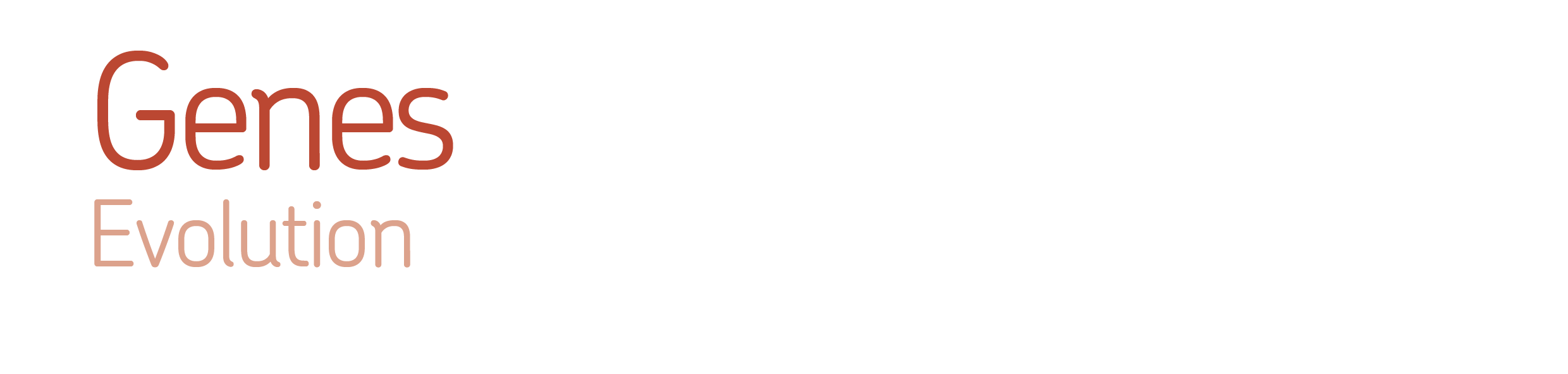 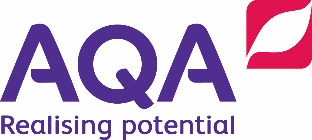 									Date: ______________________________   Review the evidence for theories about how a particular species went extinct.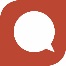 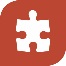 Know    -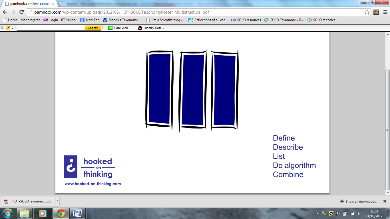 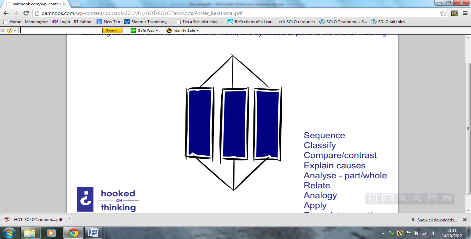 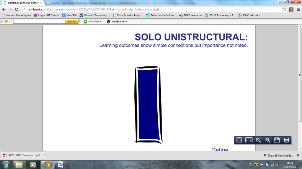 Know    -ApplyApplyIdeasIdeasNatural selection is a theory that explains how species evolve and why extinction occurs.Use evidence to explain why a species has become extinct or adapted to changing conditions.Biodiversity is vital to maintaining populations. Within a species variation helps against environment changes, avoiding extinction. Within an ecosystem, having many different species ensures resources are available for other populations, like humans.Evaluate whether evidence for a species changing over time supports natural selection.Biodiversity is vital to maintaining populations. Within a species variation helps against environment changes, avoiding extinction. Within an ecosystem, having many different species ensures resources are available for other populations, like humans.Explain how a lack of biodiversity can affect an ecosystem.Biodiversity is vital to maintaining populations. Within a species variation helps against environment changes, avoiding extinction. Within an ecosystem, having many different species ensures resources are available for other populations, like humans.Describe how preserving biodiversity can provide useful products and services for humans.Key wordsKey wordsPopulation: Group of organisms of the same kind living in the same place.Natural selection: Process by which species change over time in response to environmental changes and competition for resources.Natural selection: Process by which species change over time in response to environmental changes and competition for resources.Extinct: When no more individuals of a species remain.Biodiversity: The variety of living things. It is measured as the differences between individuals of the same species, or the number of different species in an ecosystem.Biodiversity: The variety of living things. It is measured as the differences between individuals of the same species, or the number of different species in an ecosystem.Competition: When two or more living things struggle against each other to get the same resource.Evolution: Theory that the animal and plant species living today descended from species that existed in the past.Extend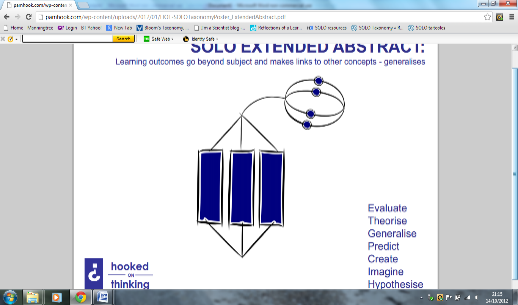 Predict and explain the changes in a population over time due to natural selection.Suggest an explanation, based on data, for how a particular evolutionary change occurred.Evaluate ways of preserving plant or animal material for future generations.